Western Australia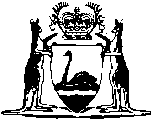 Electricity Industry Act 2004Electricity Industry (Code of Conduct) Regulations 2005Western AustraliaElectricity Industry (Code of Conduct) Regulations 2005Contents1.	Citation	12.	Terms used in these regulations	13.	Purpose	14.	Enactments which do not apply	1Notes	Compilation table	3Defined termsWestern AustraliaElectricity Industry Act 2004Electricity Industry (Code of Conduct) Regulations 20051.	Citation		These regulations are the Electricity Industry (Code of Conduct) Regulations 2005.2.	Terms used in these regulations		In these regulations — 	code of conduct and customer have the meanings given to those terms in section 78 of the Act.3.	Purpose		These regulations are made in order to facilitate the operation of the code of conduct in relation to the supply and marketing of electricity to customers.4.	Enactments which do not apply		The enactments listed in the Table to this regulation do not apply in relation to the supply and marketing of electricity to customers.Table[5.	Deleted: Gazette 31 Mar 2006 p. 1344.]Notes1	This is a compilation of the Electricity Industry (Code of Conduct) Regulations 2005 and includes the amendments made by the other written laws referred to in the following table.  Compilation tableDefined terms[This is a list of terms defined and the provisions where they are defined.  The list is not part of the law.]Defined term	Provision(s)code of conduct	2customer	2Electricity Act 1945 s. 35, s. 41(2), s. 41(5)Electricity Regulations 1947 r. 238, r. 240, r. 272(a) and (h)Energy Operators (Powers) Act 1979 s. 61(5)(a), s. 62(1), s. 62(2), s. 62(3), s. 62(8), s. 65 (other than s. 65(1)), s. 66(1), s. 66(6)CitationGazettalCommencementElectricity Industry (Code of Conduct) Regulations 20057 Jan 2005 p. 59-607 Jan 2005Electricity Corporations (Consequential Amendments) Regulations 2006 r. 7131 Mar 2006 p. 1299-571 Apr 2006 (see r. 2)